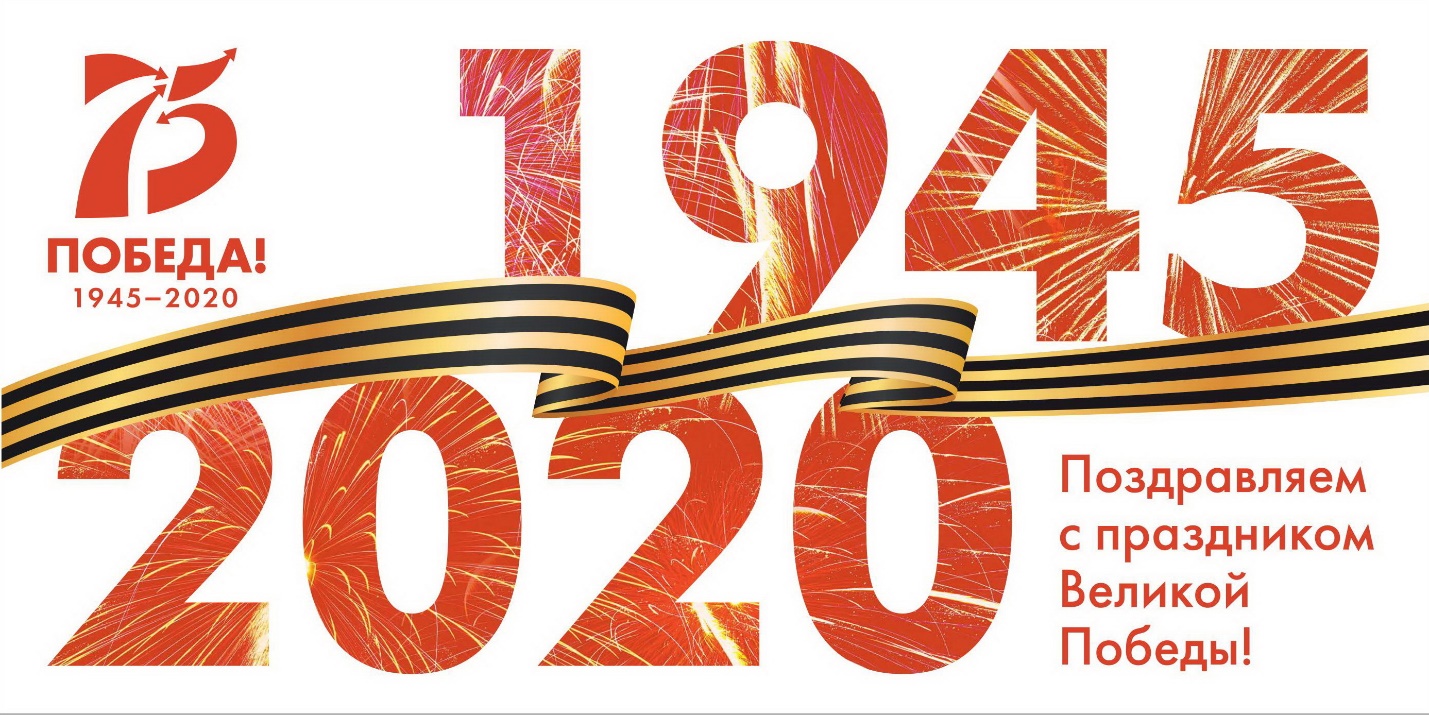 Уважаемые студенты колледжа!Вам предлагается принять участие в олимпиаде в форме тестирования на знание истории Великой Отечественной войны и памяти об этих трагических событиях.В тестировании могут принять участие все желающие.Тест будет открыт 9 мая 07:00 – 11 мая 21:00Ссылка: https://forms.gle/SaCzRpBbFYABkCxt8